Mother Seton Academy2215 Greenmount AvenueBaltimore, Maryland 21218Phone 410-563-2833Application for AdmissionMother Seton Academy is a tuition-free, Catholic, independent middle school for boys and girls of Baltimore, Maryland.  The school challenges our students to achieve academically, realize their God-given talents, and become leaders who serve their families, community and society.  The school provides a holistic education in a safe, peaceful, and structured environment.  Classes are taught in a single-sex environment.  Priority will be given to students whose applications are completed and returned to Mother Seton Academy by the application deadline of February 7, 2022 at 12:00 p.m.Completed applications should be mailed or delivered to:Mother Seton Academy2215 Greenmount Ave.Baltimore, MD 21218Attn: Kia Castille, Director of AdmissionsCHECKLIST:Completed and Signed Application for Admission (7 pages)Including:  Copy of most recent tax forms (1040 or 1040A)Signed Release of Records FormTeacher Recommendation from current teacherSchool transcripts, including:Most recent report card (from current academic year)Most recent standardized test scoresFinal report card and standardized test scores from previous school yearOther records relevant to admissions (special program placement, IEP, discipline record, etc.)Student’s Birth Certificate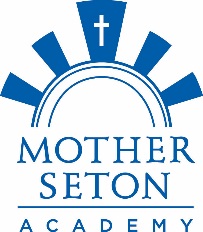 Application for AdmissionPriority will be given to students whose applications are completed and returned to Mother Seton Academy
by the application deadline of February 7, 2022 at 12:00 p.m.Today’s Date___________________________STUDENT INFORMATION:Policy of Non-DiscriminationMother Seton Academy admits students of any race, religion, color, nationality, and ethnic origin to all rights, privileges, programs and activities generally accorded or made available at the school.  Mother Seton Academy does not discriminate on the basis of race, religion, color, nationality or ethnic origin in the administration of its educational policies and scholarship, athletic, and other school-administered programs.STUDENT INFORMATION (continued):List any honors or awards the student has received.List all current and recent extracurricular activities (athletics, music/art, clubs, community, etc.).List all hobbies/interests.OPTIONAL INFORMATION:This optional information does not impact admissions decisions.  The data collected will be used for group reports only and will not be reported for individuals. Religious affiliation:	__________________________________________________Church or parish:  	__________________________________________________Choose one ethnicity:	 Hispanic/Latino		  Not Hispanic/Latino			 Choose one or more (regardless of ethnicity): Asian			American Indian or Alaska Native		 Black or African American White		Native Hawaiian or Pacific Islander	Other _____________________________ FAMILY INFORMATION:Must include all known information, regardless of current contact.Check if appropriate:    Mother deceased   		    Father deceased     	 	    Parents separated  		    Parents divorcedWith whom does the student primarily reside?  Check all that apply.    Mother     	 		    Father			    Guardian (Relationship to student _____________)Is the student applying a foster child?      Yes   	      NoAre there foster children (one or more) living in the household?      Yes           NoPARENT QUESTIONNAIRE:Answers to these questions on their own will not disqualify a student from being considered for admission.  The more complete our information about each student, the better we can serve our students.Does your child suffer from any serious illness, disability, physical or emotional limitations, depression or other mental illness?  (check one)    Yes.  Please explain.  ______________________________________________________________________________  NoDoes your child take any prescription medication?  Yes.  Please explain.  ______________________________________________________________________________  NoDoes your child have hyperactivity or attention deficit disorder?  Yes.  Please explain.  ______________________________________________________________________________  NoHas your child experienced significant behavioral struggles?  Yes.  Please explain.  ______________________________________________________________________________  NoHas your child skipped or repeated a grade?  Yes.  Please explain.  ______________________________________________________________________________  NoIs your child presently enrolled in enrichment or tutoring, at school or another place?  Yes.  Please explain.  ______________________________________________________________________________  NoIs your child enrolled in counseling, at school or another place?  Yes.  Please explain.  ______________________________________________________________________________  NoDoes your child have an IEP or is your child enrolled in any type of special education program, at school or another place?  Yes.  Please explain.  ______________________________________________________________________________  NoWhy do you want your child to attend Mother Seton Academy?  Please explain any special circumstances that make this child particularly deserving or in need of education at Mother Seton Academy.  You may attach another sheet of paper if needed.  _________________________________________________________________________________________________________________________________________________________________________________________________________________________________________________________________________________________________________________________________________________________________________________________________________________________________________________________________________________________FINANCIAL STATEMENT:Students admitted to Mother Seton Academy will receive a full scholarship to attend the school, with the parents/guardians responsible for a $250 activity fee for the year. Mother Seton Academy follows the Federal Free and Reduced Meal standards and the Financial Statement as guidelines for the financial requirements we have for admissions.  As part of the Financial Statement, please submit the most recent tax return (form 1040 or 1040A) with this application.  NOTE:  Any falsified information will result in the termination of the application and/or enrollment.Student Name ___________________________	 Parent/Guardian Completing this Form __________________________Total number of people in household _________* How often options include:  Annually, Monthly, Every 2 Weeks, Twice a Month, WeeklyASSET REPORTCurrent amount of cash, savings, checking, NOW accounts and certificates of deposit (do not include tax-deferred retirement accounts such as an IRA) 				$________________Current market value of stocks, bonds, mutual funds, money market accounts (do not include tax-deferred retirement accounts)						$________________If you own your own home:						How much did it cost?				$________________						 What year was it purchased? 		 	_________________						What is its fair value today? (Give best estimate.)  	_________________How much do you owe on it? 			$________________	If you own one or more vehicles:			VEHICLE 1		VEHICLE 2		VEHICLE 3	How much did it cost?				$_______________	$_____________		$_____________		Year			 		 	________________	______________		______________		Make/Model					________________	______________		______________	How much do you owe on it? 			$_______________	$_____________		$_____________	CASE NUMBERIf applicable, give the Food Supplement Program or TCA case number for household: ___ ___ ___ ___ ___ ___ ___ ___ ___TAX RETURNSI understand as part of the Assets Disclosure and Financial Statement, I need to submit the most recent tax return (form 1040 or 1040A) with this application.  Initial: _________________SPECIAL FINANCIAL CIRCUMSTANCESOccasionally, families anticipate special financial circumstances.  If so, please provide a brief description of any significant changes in income, expenses or financial condition expected during this coming school year, or other information (such as funds in restricted trust) you would like considered when eligibility is being determined. You may attach an additional sheet if needed.________________________________________________________________________________________________________________________________________________________________________________________________________________________________________________________________________________________________IMPORTANT NOTEIt is my understanding that Mother Seton Academy is an academically challenging school with an extended day and year and a required code of conduct, attendance, and dress.  I understand that full participation of students, as well as full participation of parents/guardians, is necessary in order for students to be successful at Mother Seton Academy.  I certify that the information on this application is complete and accurate to the best of my knowledge.  I understand that falsification of information will result in the termination of the application and/or enrollment.Student signature ________________________________________________ 		Date __________________Parent/Guardian signature _________________________________________	 	Date __________________	Student’s First Name                                    Student’s Last NameStudent’s First Name                                    Student’s Last NameAge  MaleStudent’s First Name                                    Student’s Last NameStudent’s First Name                                    Student’s Last NameAge  FemaleStreet AddressStreet AddressDate of Birth (month/date/year)Date of Birth (month/date/year)City, State and Zip Code	City, State and Zip Code	How long has the student lived at this address?How long has the student lived at this address?Mailing Address (if different):Mailing Address (if different):Mailing Address (if different):Mailing Address (if different):Email AddressEmail AddressHome Telephone NumberHome Telephone NumberCurrent School:Current Grade:   5th       6th     7th**Mother Seton Academy rarely accepts students for 7th or 8th grade.Does the student qualify for free and reduced meals at his/her school?  Free    ReducedCurrent School:Current Grade:   5th       6th     7th**Mother Seton Academy rarely accepts students for 7th or 8th grade.Does the student qualify for free and reduced meals at his/her school?  NeitherCurrent School:Current Grade:   5th       6th     7th**Mother Seton Academy rarely accepts students for 7th or 8th grade.Does the student qualify for free and reduced meals at his/her school?  I don’t knowList all schools attended from 1st grade until present.  Indicate the grade(s) attended at each school.List all schools attended from 1st grade until present.  Indicate the grade(s) attended at each school.List all schools attended from 1st grade until present.  Indicate the grade(s) attended at each school.List all schools attended from 1st grade until present.  Indicate the grade(s) attended at each school.How did you hear about Mother Seton Academy?  Please be specific.How did you hear about Mother Seton Academy?  Please be specific.How did you hear about Mother Seton Academy?  Please be specific.How did you hear about Mother Seton Academy?  Please be specific.MotherFatherGuardian (Relationship to student________________)Name:Name:Name:Age:Age:Age:Address:Address:Address:Occupation:Occupation:Occupation:Employer:Employer:Employer:Position:Position:Position:Highest Level of Education:Highest Level of Education:Highest Level of Education:Home Phone:Home Phone:Home Phone:Cell Phone:Cell Phone:Cell Phone:Work Phone:Work Phone:Work Phone:Email Address:Email Address:Email Address:Siblings and dependents living at home (not parents).                Include step-siblings and other dependents. AgeGradeSchool (if applicable)Earnings from work before deductions.  Do not include overtime or bonuses.Earnings from work before deductions.  Do not include overtime or bonuses.Welfare, child support, alimonyWelfare, child support, alimonyPensions, retirement, Social Security, SSI, VA Benefits, DisabilityPensions, retirement, Social Security, SSI, VA Benefits, DisabilityAll other incomeAll other incomeCheck if no incomeHousehold NamesList names of all household members, including children.IncomeHow often*IncomeHow often*IncomeHow often*IncomeHow often*$$$$$$$$$$$$$$$$$$$$$$$$$$$$$$$$$$$$